Регламент работы1 урок – 8 :00 – 8:30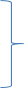 2 урок – 8:50 – 9:20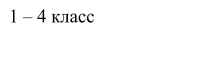 3 урок – 9:40 – 10:104 урок – 10:30 – 11:001 урок – 10:00 – 10:30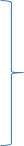 2 урок – 10:50 – 11:203 урок – 11:40 – 12:10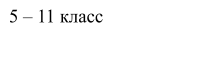 4 урок – 12:30 – 13:005 урок – 13:20 – 13:506 урок – 14:10 – 14:407 урок – 15:00 – 15:30